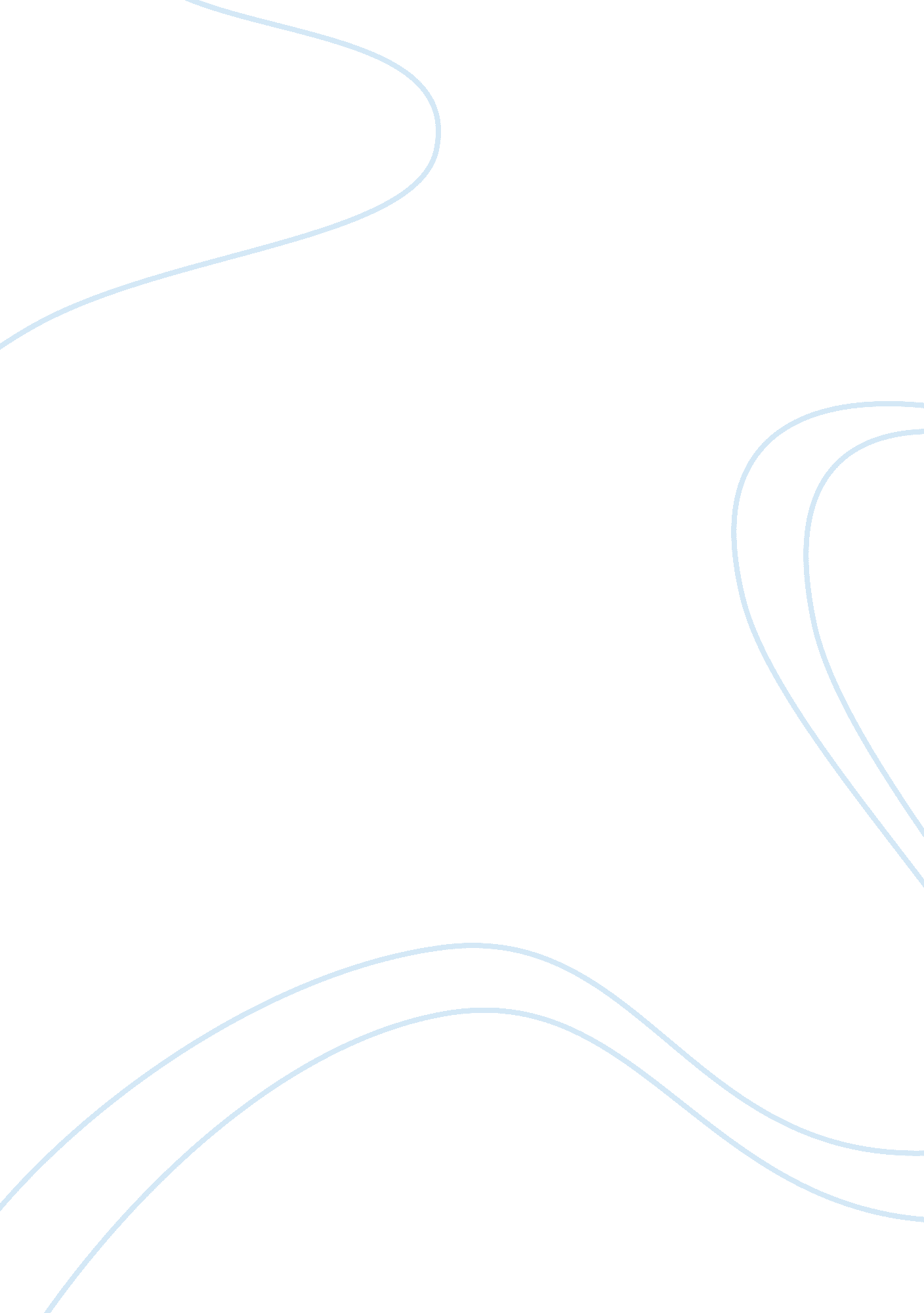 Impacts of colonialism on u.k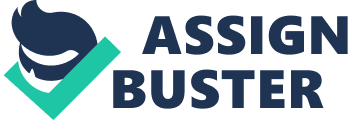 Impacts of Colonialism on the UK Table of Contents Episodes of Colonialism in the UKs History 3 Colonialism 3 British Colonialism in South Africa 3 British Colonialism in Malaysia4 
4 
The Impact on the British Colonialism from these Episodes4 
References6 
Episodes of Colonialism in the UKs History 
Colonialism 
Colonialism is a policy through which a country sustains or extends its power over the foreign dependencies. Colonialism practice is not only about the control of the power but it is also the economical and political control over the colonized country (Stanford University, “ Colonialism”). 
Centuries of the colonial policy and politics had shaped the world. During the era of colonialism there were great discoveries and tragedies that were witnessed by the world. England was leading the colonial movement. Throughout the history of colonialism movement, the United Kingdom had taken the benefit of the trend of getting hold on the colonies everywhere when there were new discoveries. During the beginning of the 20th century, England had its control over maximum areas of the world under its empirical power (College of New Jersey, “ British Empire”). 
British Colonialism in South Africa 
In the first three decades of the 19th century, the UK adopted the policy to rule Cape Colony. In 1795, the UK seized the Cape from the Vereenigde Oost-Indische Compagnie (VOC). After a few years, British in 1803 returned the Cape to the Dutch government peacefully. In the year 1806, when the Napoleonic Wars began, the British captured the Cape in order to protect the sea route in order to protect their route to their Asian empire (U. S. Library of Congress, “ British Colonialism”). 
British Colonialism in Malaysia 

During the late 18th century, the British government was in need for a base in the zone of Malaysia when they controlled India. Under the command of Francis Light in 1786, the British had colonized Penang and established Georgetown and they took over the Province of Wellesley in 1800. During the period of 1819, a trading post was founded at Singapore (Lambert, “ A Brief History of Malaysia”). 
The Impact on the British Colonialism from these Episodes 
From the episode of the colonization of the Cape, the British government gained a lot. They focused upon the policy of the labor market. They utilized mass force of Cape for the purpose of the labor source for the British government. The colonial rule of the UK over the Cape in South Africa was strong and they colonized Cape due to certain reasons. The reasons were to secure the routes of their trade secrets, acquire huge labor and maintain the political power over most parts in the world. Primarily the labor supply was concentrated in this region (U. S. Library of Congress, “ British Colonialism”). 
From the colonization of Malaysia, the British government had set up their trade bases in Singapore and around the coasts of Malaysia. They acquired Malaysia’s rubber industry and traded in the world as at that time the rubber industry was booming. There was development in the oil industry in Malaysia that the British government took under its colonial rule and traded these items in the world (Lambert, “ A Brief History of Malaysia”). 
From the overall view, a significant factor can be recognized that the colonization of Cape was to mobilize the labor supply and the colonization of Malaysia was basically aimed to trade for oil and rubber industry. The coasts were under the control of British and they kept their routes of trade secret which developed the British economy. 
References 
College of New Jersey. “ British Empire”. March 02, 2011. History, 2005. Lambert, Tim. “ A Brief History of Malaysia”. March 02, 2011. British Colonialism in Malaysia, 2010. Stanford University. “ Colonialism”. March 02, 2011. Stanford Encyclopedia of Philosophy, 2006. U. S. Library of Congress. “ British Colonialism”. March 02, 2011. South Africa Colonization, No Date. 